What You Know WorksheetLabel the following diagram.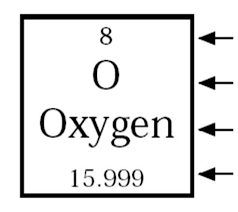 Atomic number: 8Chemical symbol: OElement name: oxygenMass number: 15.999Fill in the blank.How many protons does oxygen have: 8 2. How many electrons does oxygen have: 83. How many neutrons does oxygen have:Atomic mass-proton=neutrons 16-8=84. What subatomic particles do atoms consist of:Protons, neutrons and electronsNote to substitute: please go over answer key after quiz.  